CEREREPrivind decontarea cheltuielilor cu hrana și cazarea pentru cetăţenii străini sau apatrizii găzduiţi, aflaţi în situaţii deosebite, proveniţi din zona conflictului armat din UcrainaSubsemnatul/Subsemnata, ............................................................................................................domiciliat(ă) în ...................................................................................................................................... telefon .................................. e-mail ....................................................................................................... ,  vă adresez rugămintea de a-mi aproba decontarea cheltuielilor cu hrana și cazarea pentru cetățenii străini sau apatrizi găzduiți, aflați în situații deosebite, proveniți din zona conflictului armat din Ucraina, după cum urmează:Menţionez că persoanele de mai sus sunt găzduite în locuința situată la adresa: .................................................................................................................................................................Anexez următoarele documente:Declaraţie pe propria răspundere cu privire la realitatea informaţiilor cuprinse în cerere;Actul de identitate al subsemnatului/subsemnatei, în copie;Documente care atestă dreptul de folosinţă asupra locuinţei – actul nr. ........................... din data ......................................, în copie.Optez pentru plata sumei:în numerar 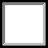 prin virament bancar, în .................................................................................................................(Se înscrie codul IBAN al contului solicitantului)deschis la ................................................................................................................			(Se înscrie denumirea instituției de credit la care este deschis contul).................................................................................................................(Se înscrie codul numeric personal al solicitantului, titular al contului)Data							Semnătura.........................					..........................................DECLARAŢIE PE PROPRIA RĂSPUNDERESubsemnatul/Subsemnata, ......................................................................................................, cu domiciliul în .............................................................................................................................................,   legitimat/legitimată cu ......... seria .......... nr.	......................., CNP ........................................, cunoscând prevederile art. 326 din Legea nr. 286/2009 privind Codul penal, cu modificările şi completările ulterioare, cu privire la falsul în declaraţii, declar prin prezenta, pe propria răspundere, că informaţiile prezentate în cererea privind decontarea cheltuielilor cu hrana și cazarea pentru cetăţenii străini sau apatrizii găzduiţi, aflaţi în situaţii deosebite, proveniţi din zona conflictului armat din Ucraina sunt reale.Totodată, mă angajez să restitui sumele încasate cu titlu necuvenit în baza art. 1 alin. (10) din Ordonanţa de urgenţă a Guvernului nr. 15/2022 privind acordarea de sprijin şiasistenţă umanitară de către statul român cetăţenilor străini sau apatrizilor aflaţi în situaţii deosebite, proveniţi din zona conflictului armat din Ucraina, cu modificările şi completările ulterioare, în termen de 3 zile de la sesizarea erorii, respectiv de la data la care am fost înștiințat de către autoritatea administrației publice locale. Data							Semnătura.........................					..........................................Nr.crt.Numele și prenumele persoanelorgăzduiteLocalitățile din caredeclară că provinpersoanele găzduiteIntervalul de timppentru care sesolicită decontareacheltuielilor cu hranaNumărul dezile pentrucare sesolicitădecontarea cheltuielilor cu hranaIntervalul de timp pentru care se solicită decontarea cheltuielilor cu cazareaNumărul de zile pentru care se solicită decontarea cheltuielilor cu cazarea